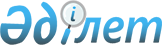 О внесении изменений в постановления Правительства Республики Казахстан от 17 июля 2003 года N 712-1 и от 1 марта 2004 года N 256Постановление Правительства Республики Казахстан от 3 декабря 2004 года N 1257      Правительство Республики Казахстан ПОСТАНОВЛЯЕТ: 

      1. Внести в некоторые решения Правительства Республики Казахстан следующие изменения: 

      1) в постановлении  Правительства Республики Казахстан от 17 июля 2003 года N 712-1 "Об утверждении Плана мероприятий на 2003-2005 годы по реализации Стратегии индустриально-инновационного развития Республики Казахстан на 2003-2015 годы" (САПП Республики Казахстан, 2003 г., N 30, ст. 290): 

      в Плане мероприятий на 2003-2005 годы по реализации Стратегии индустриально- инновационного развития Республики Казахстан на 2003-2015 годы, утвержденном указанным постановлением: 

      в разделе "6. Механизмы взаимодействия государственных органов с частным сектором": 

      строку, порядковый номер 6.4, изложить в следующей редакции: 

"6.4   Содействовать в   Информация      МИТ, акимы     IV квартал 

       оказании          Правительству   областей,      2004 г. ";  

       информационно-    Республики      гг. Алматы и 

       консалтинговых,   Казахстан       Астаны 

       обучающих услуг 

       по развитию 

       предпринимательства 

      2) в постановлении  Правительства Республики Казахстан от 1 марта 2004 года N 256 "Об утверждении Плана действий по реализации первоочередных задач индустриально-инновационной политики на 2004 год" (САПП Республики Казахстан, 2004 г., N 11, ст. 136): 

      в Плане действий по реализации первоочередных задач индустриально-инновационной политики на 2004 год, утвержденном указанным постановлением: 

      в разделе "2. Институциональное обеспечение": 

      в подразделе "2.2. Сервисные институты развития (АО "Центр маркетинговых и аналитических исследований", АО "Центра инжиниринга и трансферта технологий", ЗАО "Казахстанское контрактное агентство", ЗАО "Республиканский информационно-выставочный центр")": 

      слова "ЗАО "Республиканский информационно-выставочный центр" исключить; 

      строку, порядковый номер 2.2.5, изложить в следующей редакции: 

"2.2.5  Содействовать в  Информация       МИТ, акимы      Декабрь ". 

        оказании         Правительству    областей, 

        информационно-   Республики       гг. Алматы и 

        консалтинговых,  Казахстан        Астаны 

        обучающих услуг 

        по развитию 

        предпринимательства 

      2. Настоящее постановление вступает в силу со дня подписания.       Премьер-Министр 

      Республики Казахстан 
					© 2012. РГП на ПХВ «Институт законодательства и правовой информации Республики Казахстан» Министерства юстиции Республики Казахстан
				